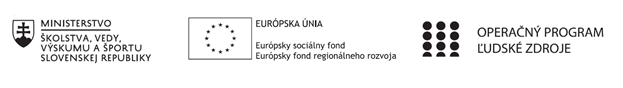 Správa o činnosti pedagogického klubu Príloha:Prezenčná listina zo stretnutia pedagogického klubuPrioritná osVzdelávanieŠpecifický cieľ1.1.1 Zvýšiť inkluzívnosť a rovnaký prístup ku kvalitnému vzdelávaniu a zlepšiť výsledky a kompetencie detí a žiakovPrijímateľSúkromná základná škola, Dneperská 1, KošiceNázov projektuNielen doučovanie ale „daco vecej“Kód projektu  ITMS2014+312011R043Názov pedagogického klubu Pedagogický klub učiteľov slovenského jazykaDátum stretnutia  pedagogického klubu9.9.2019Miesto stretnutia  pedagogického klubuZborovňa  II. stupňaMeno koordinátora pedagogického klubuMgr. Jana GičováOdkaz na webové sídlo zverejnenej správywww.dneperska.sk/szsprojekt2019Manažérske zhrnutie:Anotácia:Cieľom zasadnutia klubu  je zhodnotiť využitie interaktívnych  a didaktických pomôcok pri upevňovaní a nadobúdaní poznatkov o číslovkách na I. a II. stupni základnej školy.Kľúčové slová: interaktívne a didaktické pomôcky, morfologický rozbor, číslovky a ich pravopis, praktické využitie čísloviek, Hlavné body, témy stretnutia, zhrnutie priebehu stretnutia:Učivo o číslovkách vo vybraných ročníkochProblémy v pravopise čísloviekInteraktívne a didaktické pomôcky pri vyučovaní čísloviekZáver      Téma stretnutia: Tvarová/morfologická rovina jazyka IV.     V prvom bode programu sa členky klubu stručne venovali učivu o číslovkách, jeho rozsahu a obsahu na I. a II. stupni základnej školy so zameraním na vybrané ročníky. Vo 4. ročníku ovládajú žiaci kľúčové pojmy o jazykovom systéme a slovných druhoch na elementárnej úrovni. Vo vyšších ročníkoch sa k týmto vedomostiam pridávajú pravopisné pravidlá a podrobnejší morfologický rozbor.       Všetky členky sa zhodli, že nesprávne používanie gramatiky sa objavuje nielen na hodinách slovenského jazyka a literatúry, ale aj na hodinách iných predmetov – najmä pri písaní referátov a príprave prezentácií. Neskôr budú žiaci v podobnom duchu pokračovať na stredných a vysokých školách pri písaní rôznych prác. Takže je veľmi dôležité, aby po absolvovaní základnej školy odchádzali s výbornou znalosťou pravopisných pravidiel. Číslovky patria k problémovým slovným druhom a ovládanie pravopisu čísloviek v bežnom živote je dôležité. V rámci využitia medzipredmetových vzťahov nezabudli spomenúť aktívne používanie čísloviek aj na iných predmetoch, najmä na matematike či fyzike.    Ďalší bod programu patril používaniu interaktívnych cvičení a rôznych didaktických pomôcok  na hodinách slovenského jazyka a literatúry, ktoré majú  pri osvojovaní a utvrdzovaní učiva z morfológie nezastupiteľné miesto. Jednotlivé členky si vymenili svoje skúsenosti s ich používaním, najmä vo vybraných ročníkoch a zhodli sa na tom, že takéto pomôcky výrazne motivujú a podnecujú žiakov k aktivite a tvorivosti. Žiaci sa snažia dosiahnuť čo najlepší výsledok a osvojujú si učivo nenásilnou formou. Pri práci s interaktívnou tabuľou majú žiaci možnosť prezentovať sa pred kolektívom triedy. Žiaci sú vedení k prosociálnemu správaniu a spoluzodpovednosti za prácu skupiny či celej triedy. Súčasne sa dá využiť aj samostatná práca žiakov, pri ktorej je dôležitá následná kontrola správnosti.Závery a odporúčania: Učivo morfológie sa osvojuje v každom ročníku nižšieho sekundárneho vzdelávania. Východiskom je učivo zvládnuté na stupni primárneho vzdelávania, ktoré sa špirálovite obohacuje o nové poznatky v priebehu celého nižšieho sekundárneho vzdelávania.  Na hodinách  slovenského  jazyka a literatúry je potrebné využívať  učebný materiál a pomôcky,  ktoré v plnej miere zvyšujú kompetencie žiakov v oblasti morfológie a pravopisu jednotlivých slovných druhov.Vypracoval (meno, priezvisko)Mgr. Jana GičováDátum10.09.2019PodpisSchválil (meno, priezvisko)RNDr. Miriam MelišováDátum30.09.2019Podpis